МУНИЦИПАЛЬНОЕ УЧРЕЖДЕНИЕ«УПРАВЛЕНИЕ ОБРАЗОВАНИЯ»ЭЛЬБРУССКОГО МУНИЦИПАЛЬНОГО РАЙОНАКАБАРДИНО-БАЛКАРСКОЙ РЕСПУБЛИКИ361624, Кабардино-Балкарская Республика, город Тырныауз, проспект Эльбрусский, №-39Тел.4-39-25, e-mail:ruelbrus@yandex.ru29.10.2018г.                                                               № П Р И К А ЗО порядке проведения итогового сочинения (изложения) в Эльбрусском муниципальном районе  в 2018-2019 учебном году	В соответствии с Порядком проведения государственной итоговой аттестации по образовательным программам среднего общего образования, утвержденным приказом Министерства образования и науки Российской Федерации от 26 декабря 2013 г. № 1400, , письмом Федеральной службы по надзору в сфере образования и науки от 23 октября 2018 года № 10-875,  приказом министерства просвещения , науки и по делам молодежи КБР от 29 октября 2018 года №793 « Об утверждении Порядка проведения итогового сочинения (изложения) в Кабардино-Балкарской Республике в 2018-2019 учебном году»		П Р И К А З Ы В А Ю:1.​ Заместителю начальника управления образования Мурачаевой Л.Х. :-довести до сведения руководителей ОО района требования Порядка проведения итогового сочинения (изложения) в Кабардино-Балкарской Республике в 2018-2019 учебном году (далее – Порядок) в соответствии с приложениями , направленными ранее;-организовать  информирование обучающихся и их родителей (законных представителей) по вопросам организации и проведения итогового сочинения (изложения) а также путем взаимодействия с районной газетой  «Эльбрусские новости», организации работы телефонов «горячей линии» и ведения раздела на официальном сайте МУ « Управление образования»; - обеспечить проведение районного собрания с участием выпускников 11 классов, их родителей и учителей - предметников, работающих в 11 классах, по вопросам государственной итоговой аттестации выпускников, в том числе и по проведению итогового сочинения ( изложения), в ноябре 2018 года;-обеспечить организационное и технологическое проведение итогового сочинения (изложения)  в общеобразовательных организациях Эльбрусского муниципального района в соответствии с требованиями Порядка;- в соответствии с графиком  обеспечить своевременное представление комплекта материалов по итоговому сочинению ( изложению) в центр мониторинга и статистики образования КБР.2.Руководителям общеобразовательных организаций: -довести настоящий Порядок до сведения обучающихся общеобразовательных организаций, их родителей (законных представителей) , педагогических  коллективов;- обеспечить сбор заявлений и согласие на обработку персональных данных участников итогового сочинения (изложения) не позднее чем за 2 недели до даты проведения итогового сочинения (изложения);-в срок до 8 ноября 2018 года представить в управление образования (Макитов  Р.Б.) списки участников итогового сочинения (изложения), копии паспортов , заявлений обучающихся 11 классов;- провести итоговое сочинение (изложение) в соответствии с требованиями  Порядка;- обеспечить проверку итоговых сочинений ( изложений) обучающихся 11 классов и в соответствии с графиком представить в управление образования.3.​ Контроль за исполнением настоящего приказа оставляю за собой.Начальник  управления образования                  Н. АтакуеваМуниципальнэIуэхущIапIэКъэбэрдей-БалъкъэрРеспубликэми Эльбрус муниципальнэкуейм щIэныгъэмкIэ и управленэ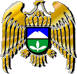 Муниципал учреждениеКъабарты-МалкъарРеспубликаныЭльбрус муниципал районнубилимбериууправлениясы